Ruše, 20. 1. 2014AKCIJSKI NAČRT DELA Z NADARJENIMI NA OSNOVNI ŠOLI JANKA GLAZERJA RUŠESpomladi 2013 se je naša šola priključila projektu »Dvig ravni znanja, pedagoško vodenje in nadarjeni učenci« kot Razvojna naloga ZRSŠ OE Maribor.  Cilji projekta so: izboljšati kakovost znanja na šolah (tudi višji deleži odličnega znanja)      in INDEP-ov za identificirane nadarjene; pripraviti kazalce kakovosti za VIZ delo z nadarjenimi tudi za OŠ (prirediti pripomoček za analizo stanja in načrtovanje sprememb) in vzpostaviti talent točke na osnovnih šolah. V projektni tim so vključeni naslednji strokovni delavci:Ladislav Pepelnik, vodja timaAndreja Kuder, član koordinator delaNevenka Brglez, članSuzana Špindler, članAndreja Kljajič, članLeonida Osojnik, članErika Germič, članNa pedagoški konferenci smo pregledali kazalnike kakovosti za VIZ delo z nadarjenimi učenci v OŠ, in podali svoje mnenje. Od decembra 2013 potekajo na vseh vključenih šolah  hospitacije po predmetnih področjih. Prav tako smo s pomočjo SWOT analize poiskali naša najmočnejša in najšibkejša področja ter dodelali akcijski načrt šole na tem področju.Januarja 2014 smo imeli sestanek s starši 4. razredov, kjer smo jih seznanili s konceptom dela z nadarjenim učenci. V mesecu marcu bodo učenci testirani s psihološkima testoma. V mesecu aprilu 2014 bo oddelčni učiteljski zbor obravnaval in potrdil nadarjene učence. Starši bodo v aprilu obveščeni o tem, ali je njihov otrok prepoznan za nadarjenega. KORAKI PRI ODKRIVANJU NADARJENIH UČENCEVučiteljeva opazovanja in nominacije,  skupinski testi šolskih dosežkov,  skupinski testi inteligentnosti,  predhodni uspeh,  individualni testi inteligentnosti,  testi ustvarjalnosti Tri stopnje odkrivanja: 1. evidentiranje, 2. seznanitev in mnenje staršev,3. identifikacija. V začetku šolskega leta smo opredelili posamezna področja, kje bo poudarek pri delu z nadarjenimi. (LDN)!Že do sedaj smo pri delu z nadarjenimi uporabljali naslednje oblike dela:notranja diferenciacija in individualizacija,individualni in skupinski pouk, učna pomoč sošolcem in učiteljem, vpletanje zahtevnejše snovi in nalog,timski pouk,  posebne domače naloge,pestra izbira izbirnih predmetov, svetovanje literature in drugih učnih sredstev za samostojno učenje, raziskovalna dejavnost, raznovrstni krožki,zahtevnejši učni cilji, vsebine, oblike in metode dela, fakultativne dejavnosti, akceleracija, pestra izbira interesnih dejavnosti,mednarodne izmenjave,sobotne šole za nadarjene, zunajšolske oblike: ekskurzije, tabori, regionalna in državna tekmovanja,sodelovanje z različnimi društvi iz kraja, DRUGE AKTIVNOSTI, KI JIH OMOGOČAMO UČENCEMSvoje znanje želijo učenci nadgrajevati pri naslednjih učnih predmetih: slovenščina, angleški jezik, nemški jezik, matematika, kemija, biologija, geografija, zgodovina, likovna in glasbena umetnost, šport, tehnika in tehnologija, računalništvo. Učenci imajo možnost obiskovanja dodatnega pouka pri naslednjih učnih predmetih: matematika, slovenščina, angleščina, kemija.Že tretje leto smo vključeni v projekt:ZDRAV ŽIVLJENJSKI SLOG: nadgradnjo telesnih, gibalnih in motoričnih spretnosti, POPESTRIMO ŠOLO: razvijanje vsestranskih interesnih področij,MIRNO MORJE: socialno pedagoški projekt.Izbor obveznih izbirnih predmetov za učence 7., 8. in 9. razredov je oblikovan na osnovi interesa učencev in zajema področja od glasbe, športa, računalništva, likovnega in tehniškega ustvarjanja, matematike in kemije. SODELOVANJE NA TEKMOVANJIH IZ ZNANJA: logika, znanje o sladkorni bolezni, tekmovanja iz znanja različnih predmetnih področij,vključevanje v različne projekte na ravni šole,delavnice za razvoj osebnosti. Kot novost (8. razredi) uvajamo v letošnjem šolskem letu spremljanje individualnega napredka otrok s spletnim orodjem MAHARA. EVALVACIJAV mesecu juniju bomo evalvirali delo z nadarjenimi in oblikovali smernice za izboljšanje šolske ponudbe v prihodnjem šolskem letu.Zapisal:Ladislav Pepelnik, ravnatelj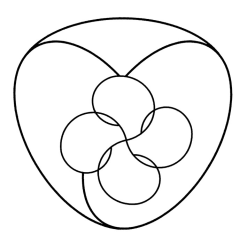 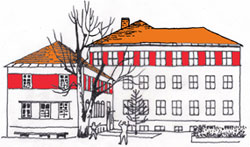 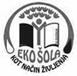 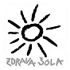 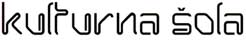 Osnovna šola Janka Glazerja Ruše, Lesjakova ul. 4, 2342 Ruše, http://www.glazer.siOsnovna šola Janka Glazerja Ruše, Lesjakova ul. 4, 2342 Ruše, http://www.glazer.siOsnovna šola Janka Glazerja Ruše, Lesjakova ul. 4, 2342 Ruše, http://www.glazer.siOsnovna šola Janka Glazerja Ruše, Lesjakova ul. 4, 2342 Ruše, http://www.glazer.si